This form should be used by board of directors of school districts to request a waiver from the provisions of RCW 28A.230.010; requiring districts to provide high school students the opportunity to access state Career and Technical statewide course equivalency courses. Rules for the CTE Course Equivalency waiver are codified as WAC 180-18-100.  Districts with fewer than two thousand students according to the October P223 headcount may apply for a waiver of up to two years from the provisions of RCW 28A.230.010.To receive a waiver, districts must demonstrate that students enrolled in the district do not have and cannot be provided reasonable access, through high schools, inter-district cooperatives, skill centers or branch or satellite skill centers, or through online learning or Running Start vocational courses, to the statewide course equivalencies. To provide sufficient notice to students, parents, and staff, the application must be submitted to OSPI no later than January 15th of the school year prior to the school year for which the waiver is requested starting with 2021-22 and beyond. For questions related to course equivalency policy or waiver application requirements please contact Lisa Fish at lisa.fish@k12.wa.us. 
CAREER AND TECHNICAL EDUCATION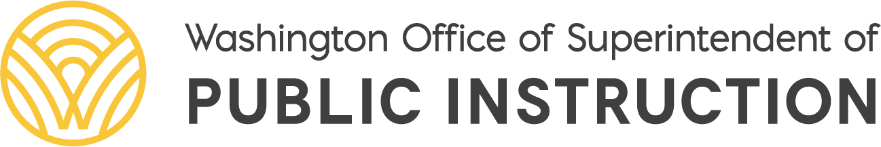 Old Capitol Building | PO BOX 47200 | Olympia WA  98504-7200CTE Course Equivalency Waiver Application FormContact InformationContact InformationContact Name:      Title:      School District:      District enrollment (P223 report):      Telephone:      Email:      Waiver requested for:        One Year        Two YearsWaiver requested for:        One Year        Two YearsCTE Course Equivalency InformationDo students have an opportunity to attend a skill center?    Yes     NoIf yes, name of skill center:      Does the skill center offer one or more state approved equivalency courses?    Yes     NoDoes the district offer any locally approved equivalency courses?    Yes     NoIf yes, identify the course (CIP code/local name) and the associated academic credit students have access to through the locally approved equivalent course:      Please describe the specific barriers preventing students in your district from accessing at least one statewide CTE course equivalency in a core academic content area through the following: High school courses:      Skill Centers:      Inter-district cooperatives:      Online learning:      Running Start vocational courses:      Describe the district’s plan to increase student access to CTE equivalency courses to increase flexibility and support student choice in meeting graduation requirements:      Please electronically sign and date, identifying representation of the School Board Director, Superintendent, and CTE Director. Please electronically sign and date, identifying representation of the School Board Director, Superintendent, and CTE Director. Please electronically sign and date, identifying representation of the School Board Director, Superintendent, and CTE Director. NameTitleDateReturn to:Return to:Return to:Career and Technical EducationPO Box 47200Olympia, WA 98504cte@k12.wa.us360-725-6245OSPI USE ONLYOSPI USE ONLYReceived Date:  ____________________________________________________ ApprovedResponse to Submitter Date: ______________________________________ Denied: ___________________________________ More Information Needed: ___________________________________CTE Course Equivalency Program Coordinator Signature: __________________________________________   Date: ________________________________CTE Course Equivalency Program Coordinator Signature: __________________________________________   Date: ________________________________CTE Executive Director Signature: ________________________________________________________________  Date:  ________________________________CTE Executive Director Signature: ________________________________________________________________  Date:  ________________________________